 Netzwerk niedersächsischer Lehrkräfte mit Migrationsgeschichte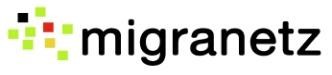 www.migranetz-niedersachsen.de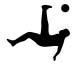 Get-Together-Cup 2018    Niedersachsen „Diversity im Fußball“ Einladung zum Hallenfußballturnier Get-Together-Cup 2018am 25. September 2018 im Landesbildungszentrum für Hörgeschädigte, OldenburgDer Get-Together-Cup Niedersachsen ist ein Hallenfußballturnier für niedersächsische Schülerinnen und Schüler mit einer etwa paritätischen Geschlechterverteilung und der Teilnahme von Jugendlichen mit und ohne Migrationsgeschichte. Niedersächsische SchülerInnenteams der Jahrgänge 8 bis 10 (Jahrgang 2002 und jünger) sind herzlich eingeladen sich hieran zu beteiligen.  Der Get-Together-Cup verbindet darüber hinaus Sport, Begegnung und Berufsorientierung. Am Rande des Turniers wird den Schülerinnen und Schülern die Möglichkeit eröffnet, sich an Infoständen über Berufe und Karrieremöglichkeiten zu informieren und miteinander ins Gespräch zu kommen. Neben Informationen über den Lehrerberuf gibt es auch Infostände des Finanzamtes, der Polizei, der Bundeswehr, der Industrie- und Handelskammer usw.. Beim Get-Together-Cup in Niedersachsen treten zwischen 12-16 Schulmannschaften an. Jede Schule kann ein Team melden: Ein Team besteht aus zehn Spielerinnen und Spielern der Jahrgänge 8 bis 10 (Jahrgang 2002 und jünger) sowie einer Lehrkraft. Gespielt wird  Fünf gegen Fünf mit fliegendem Wechsel. Zu beachten ist, dass sich stets Teammitglieder beiderlei Geschlechts auf dem Fußballfeld befinden müssen.  Gespielt wird in 2 Gruppen mit jeweils 6/8 Teams. Am Nachmittag findet die Ehrung der Siegerinnen und Sieger statt. Veranstalter ist das Netzwerk niedersächsischer Lehrkräfte mit Migrationsgeschichte in Zusammenarbeit mit dem Niedersächsischen Landesinstitut für schulische Qualitätsentwicklung, dem Niedersächsischen Kultusministerium sowie dem Niedersächsischen Ministerium für Soziales, Gesundheit und Gleichstellung.Die Anmeldung der Schulteams ist bis zum 27. Juni 2018 durch eine Lehrkraft via E-Mail an  mario.perez-iglesias@lbzh-ol.de möglich. Sollte die Zahl der gemeldeten Mannschaften die Zahl der Startplätze übersteigen, entscheidet das Datum des Eingangs der Anmeldung.Ein  Fahrtkostenzuschuss kann je nach Entfernung gewährt werden. Sofern möglich begrüßen wir es, wenn teilnehmende Mannschaften unterschiedlicher Schulen Busse für die Anreise gemeinsam nutzen. Wichtige Infos:Die Adresse: Landesbildungszentrum für Hörgeschädigte Oldenburg (Sporthalle) Lerigauweg 39, 26131 Oldenburg.Das Turnier wird von 9:30 bis ca.15:30 Uhr stattfinden.Das Mittagessen/ die Verpflegung findet in der Schule statt (kostenlos).Die Beratung der Institutionen ist sehr empfehlenswert und ein wichtiger Teil des Get-Together-Cups. Wir bitten deshalb ausdrücklich um eine aktive Teilnahme daran seitens der Schülerinnen und Schüler.  Ansprechpartner bei Rückfragen ist Mario Pérez Iglesias (mario.perez-iglesias@lbzh-ol.de).  Wir freuen uns auf ein schönes Turnier mit euch und verbleiben mit sportlichen Grüßen!Für das MigranetzMario Pérez Iglesias